                MAIRIE DE LAY SAINT CHRISTOPHE       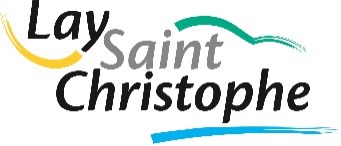 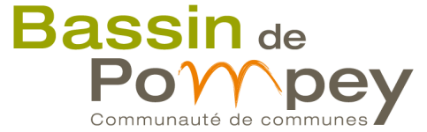          7, Place Emile-Conte			                       54690 LAY St CHRISTOPHE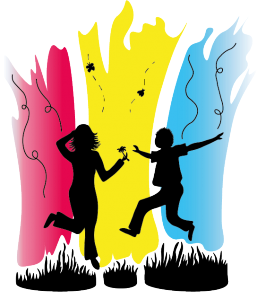 Tél: 03.83.22.80.21 DOSSIER D'INSCRIPTION 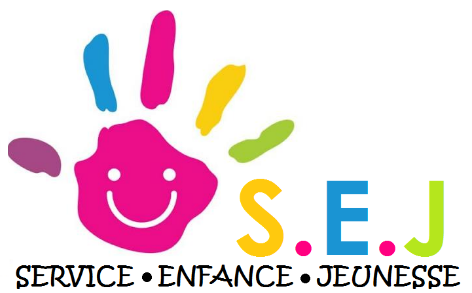 SECTEUR JEUNE   2022/2023  Nom(s) et prénom(s) de l’enfant : 	Adresse : 	Téléphone domicile : 	Téléphone portable : 	Date de naissance : 	 Sexe : 	Lieu de Naissance : 	Classe : 	 SITUATION ACTUELLE DES PARENTS Mariés  PACS  Divorcés  Séparés  Vie maritaleEn cas de divorce ou séparation : Quel parent à la garde de l’enfant ? 	 Mère	PèreResponsableLEGAL 1 	NOM : 	   Prénom : …………………………………………..	Adresse : 	   	Né le : 	 à 		Téléphone portable : 		Mail : 	ResponsableLEGAL 2	NOM : 	   Prénom : …………………………………………..	Adresse : 		Né le : 	 à 		Téléphone portable : ………………………………….		Mail : 	AUTORISATIONSJe soussigné(e), M 	Parent(s) de l'enfant : 	       Déclare avoir pris connaissance du règlement de fonctionnement joint à ce dossier et l’accepte.AUTORISELa diffusion publique, par la Commune et/ou la Communauté de Communes de Pompey, des photographies et films contenant des images de mon enfant.Mon enfant à participer aux différentes activités proposées dans le cadre du Service Jeunesse de la ville de Lay-Saint-Christophe « Ateliers et Chantiers ».Certifie qu’il (elle) est apte médicalement à la pratique sportive.Certifie qu’il (elle) sait nager dans le cadre de la pratique d’activités nautiques Autorise mon enfant à quitter seul les lieux des activités organisées par le Service Jeunesse à la fin de chaque animation. N’autorise pas mon enfant à quitter seul les lieux des activités et m’engage à venir le chercher dès la fin de l’animation en respectant les horaires de fin d’animations.Autorise le(s) personne(s) majeure(s), dénommée(s) ci-après, à déposer ou à reprendre mon enfant M’engage à prévenir l’organisateur de tous changements concernant la situation familiale ou problèmes de santé de l’enfant.Décharge l’organisateur de toutes responsabilités en cas d’accident qui pourrait survenir en dehors des heures et des lieux où se déroulent les activités. (Les enfants sont sous la responsabilité de la mairie pendant toute la durée de l’activité. Ils ne le sont plus s’ils quittent l’activité en cours). EN CAS D’URGENCEQui contacter en cas d’urgence ?Mr ou Mme…………………………………………………………………………………………………………..Tél : …………………………………………………….ASSURANCENom de la compagnie d’assurance (responsabilité civile) : 	N° du contrat assurant l’enfant : 	Fait à 	, le 	Signatures des représentants légaux Cette fiche permet de recueillir les informations utiles pendant l'accueil de l'enfant.Elle évite aux parents de se démunir du carnet de santé et sera rendue au terme de l'accueil. Enfant :	 fille	       garçon 	                         Date de naissance : Nom :					Prénom :I - Vaccinations : (se référer au carnet de santé ou aux certificats de vaccinations de l'enfant)Joindre un certificat de contre-indication du vaccin dans le cas où l'enfant n'a pas été immunisé par les vaccins obligatoires. Attention : le vaccin anti-tétanique ne présente aucune contre-indication.II - Renseignements médicaux :L'enfant doit-il suivre un traitement médical pendant le séjour ?  oui     nonSi oui, joindre une ordonnance récente et les médicaments correspondants (dans leurs boîtes d'origine, avec la notice, et marquées au nom de l'enfant).Attention : aucun médicament ne pourra être pris sans ordonnance.                                L’ENFANT A-T-IL DEJA EU LES MALADIES SUIVANTES ?Allergies : médicamenteuses	 oui	 non		                asthme	             oui	 non  alimentaires		 oui	 non		  autres		 oui	 nonPréciser la cause de l'allergie et la conduite à tenir (si automédication le signaler) :Indiquer les difficultés de santé (maladie, accident, crises convulsives, hospitalisation, opération, rééducation) en précisant les dates et les précautions à prendre.III - Recommandations utiles :Préciser si l'enfant porte des lunettes, des prothèses auditives, des prothèses dentaires, etc... ?IV - Responsable légal de l'enfant :Nom :				                     Prénom :Adresse pendant le séjour :Tél. domicile :			travail :			portable :Nom et tél. du médecin traitant (facultatif)Je soussigné, ……………………………………………………………..responsable légal de l'enfant, déclare exacts les renseignements portés sur cette fiche et autorise le responsable du séjour à prendre, le cas échéant, toutes mesures (traitement médical, hospitalisation, intervention chirurgicale) rendues nécessaires par l'état de l'enfant.Signature (précédée de la mention lu et approuvé) :		Date : oui non oui non oui non oui non oui nonNOM - PRENOMLIEN AVEC MON ENFANTTELEPHONE oui non oui non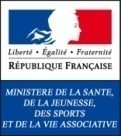 Code de l'action sociale et des famillesFiche sanitaire de liaison2022/2023 Secteur JeuneVaccins obligatoiresouinonDates des derniers rappelsVaccins recommandésouinonDateDiphtérieHépatite BTétanosRubéolePoliomyéliteCoquelucheou DT polioAutres (préciser)ou TétracoqB.C.G.RubéoleVaricelleAngineScarlatineCoqueluche oui	 non oui	 non oui	 non oui	 non oui	 nonOtiteRougeoleOreillonsRhumatisme articulaire aiguRhumatisme articulaire aigu oui	 non oui	 non oui	 non oui	 non oui	 non